Para acessar as informações no portal de transparência do Município de Rio Azul referente a “EMPENHOS” emitidos, o usuário deverá acessar o site da Prefeitura de Rio Azul, no seguinte endereço eletrônico:http://www.rioazul.pr.gov.br/Na página inicial no lado direito Menu de tom verde, escrito “Portal de Transparência”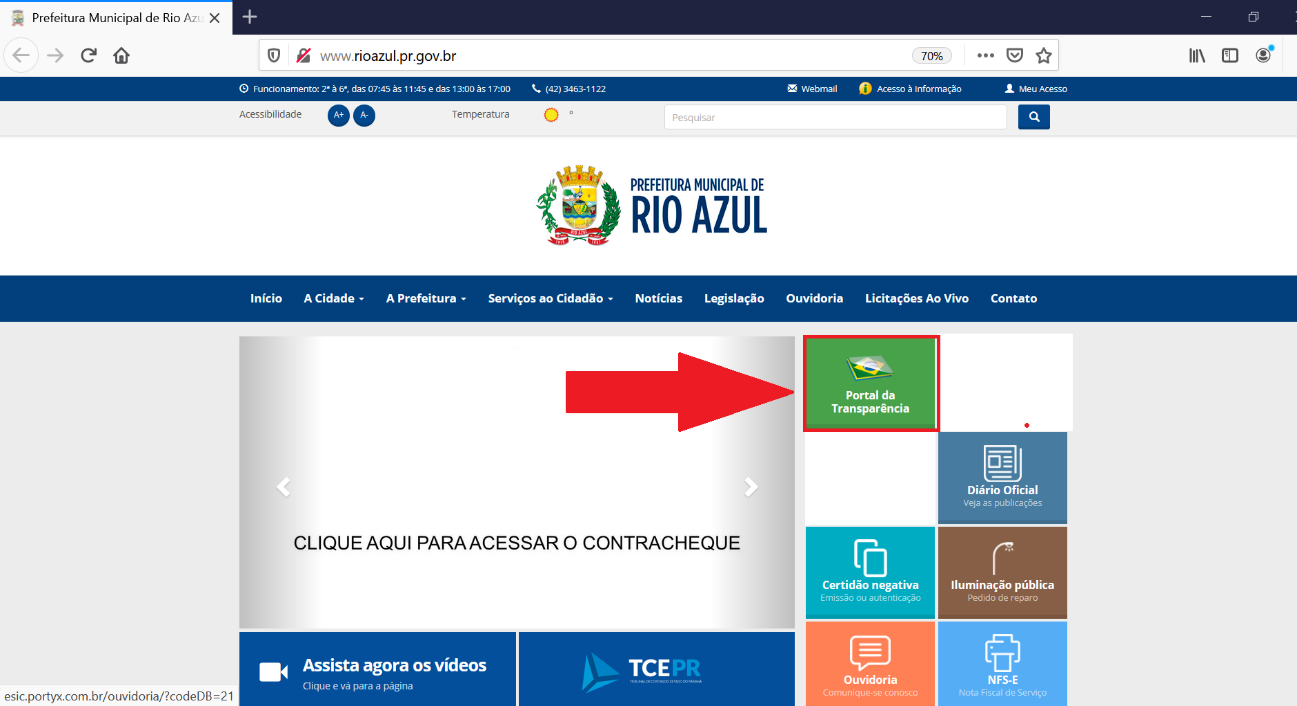 Na página seguinte que carregar deverá o Usuário clicar no submenu “Área da Administração”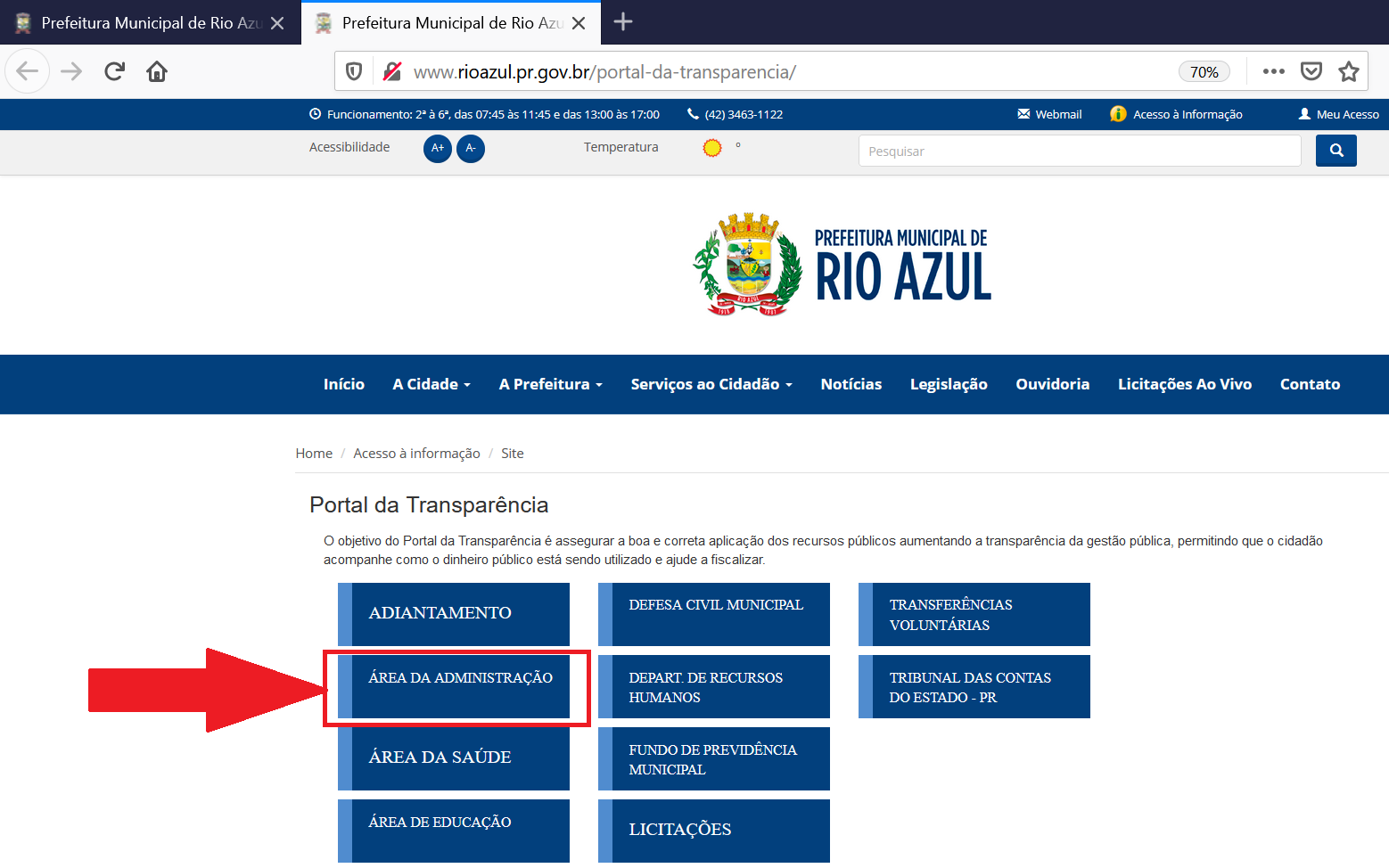  Após o carregamento o Usuário deverá clicar no submenu“Financeiro”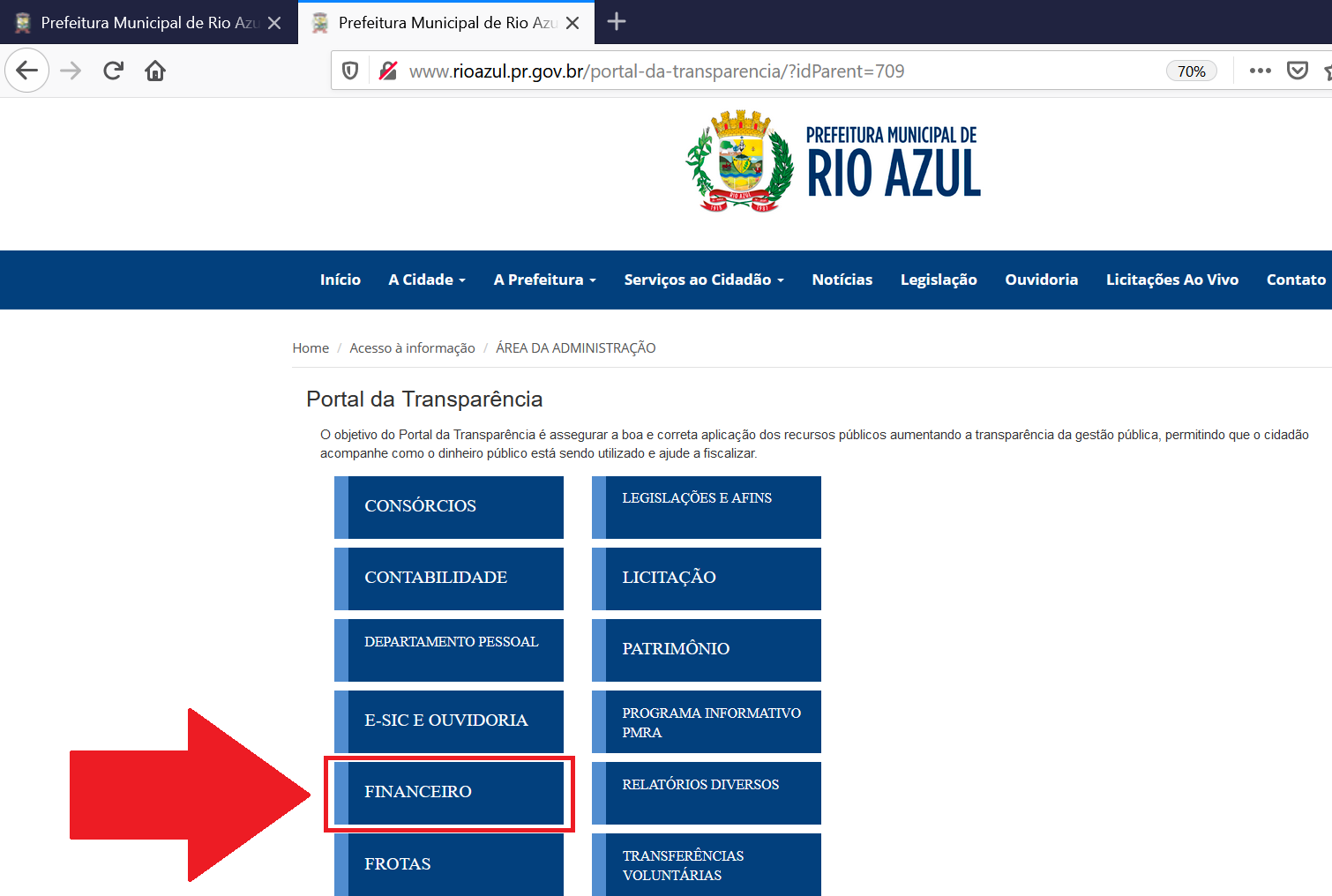 Após o carregamento o Usuário deverá clicar no submenu “Orçamento”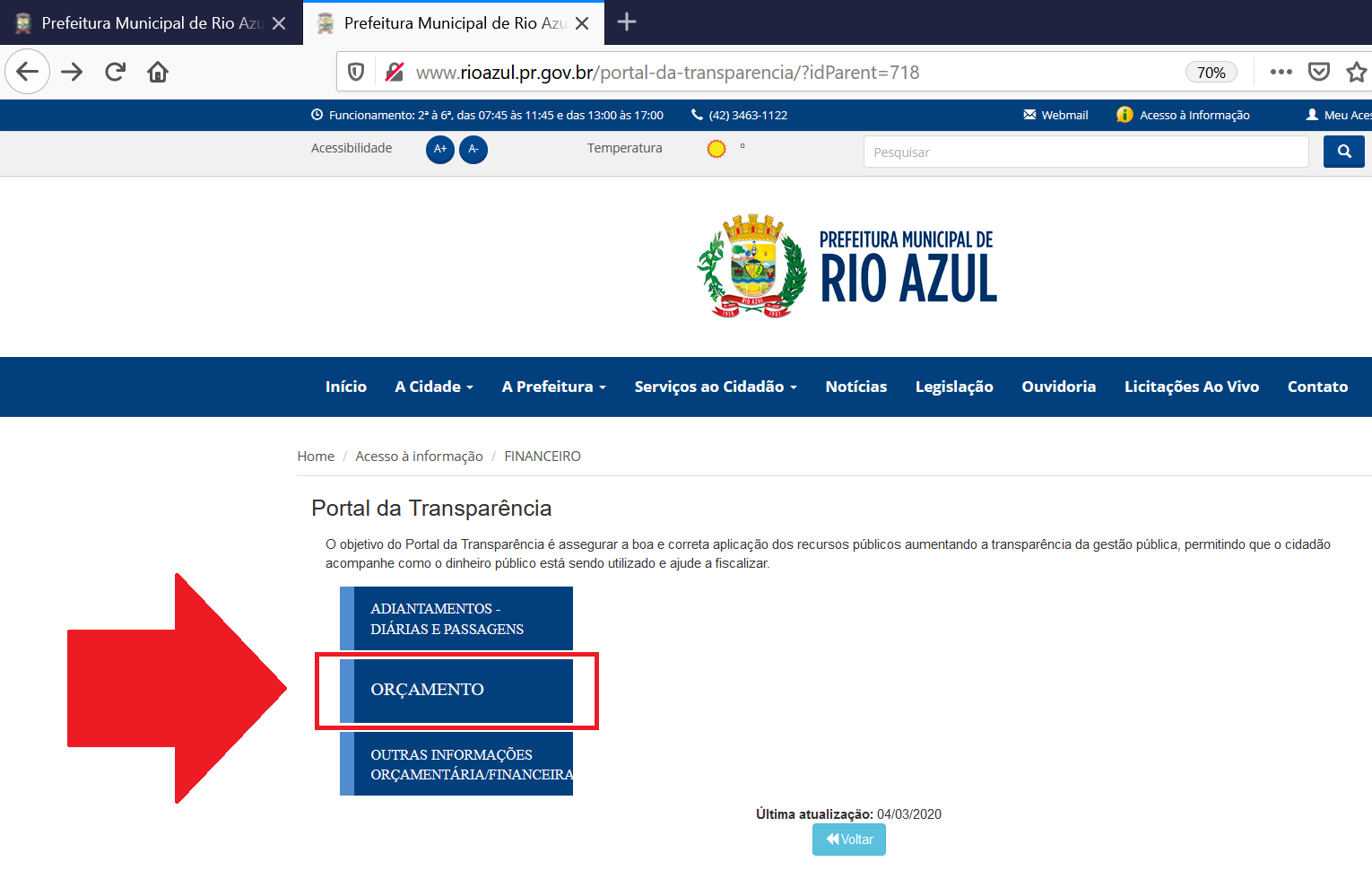 Após o carregamento o Usuário deverá clicar em “Despesas Empenhadas”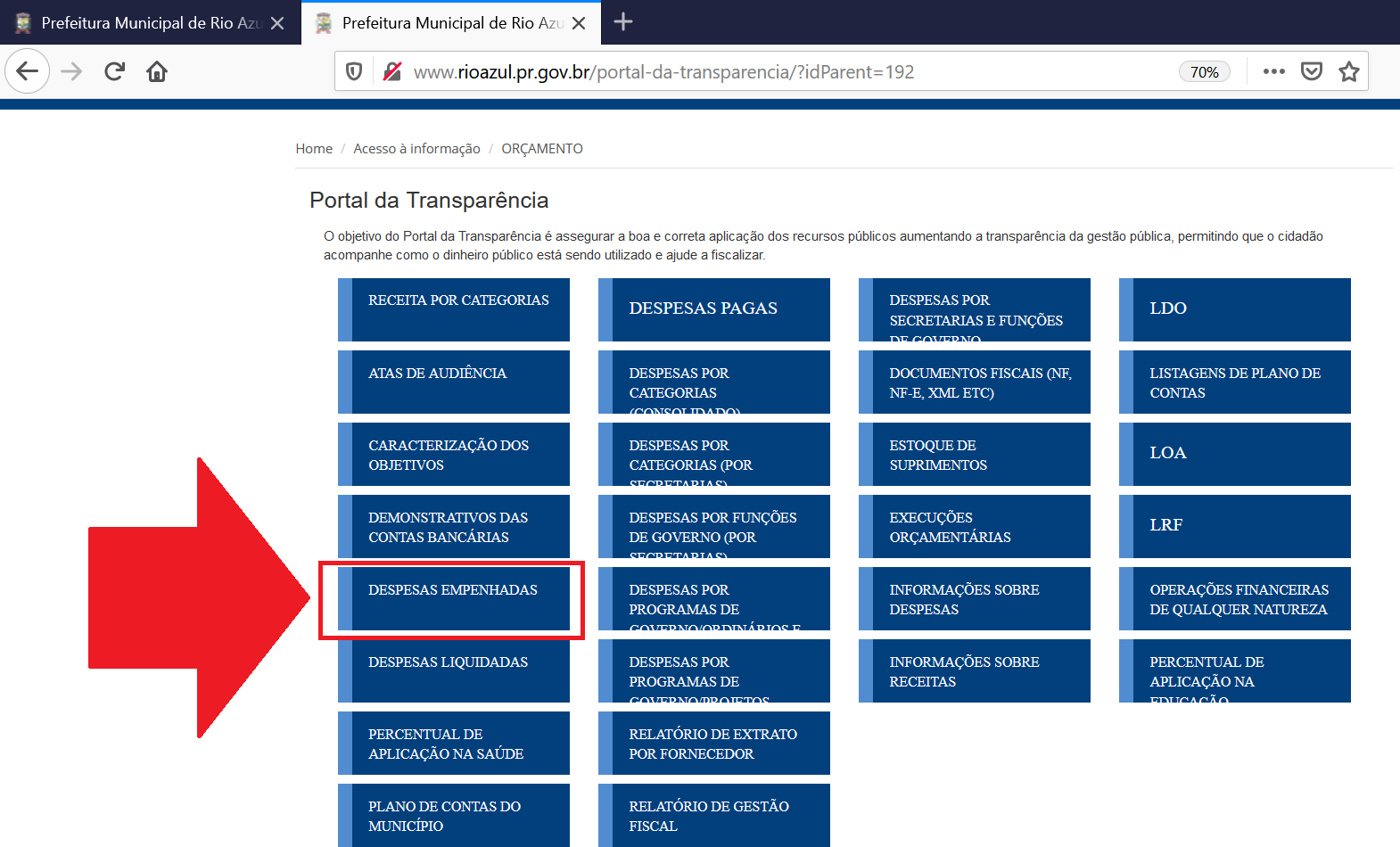 Após carregar a seguinte página se abrirá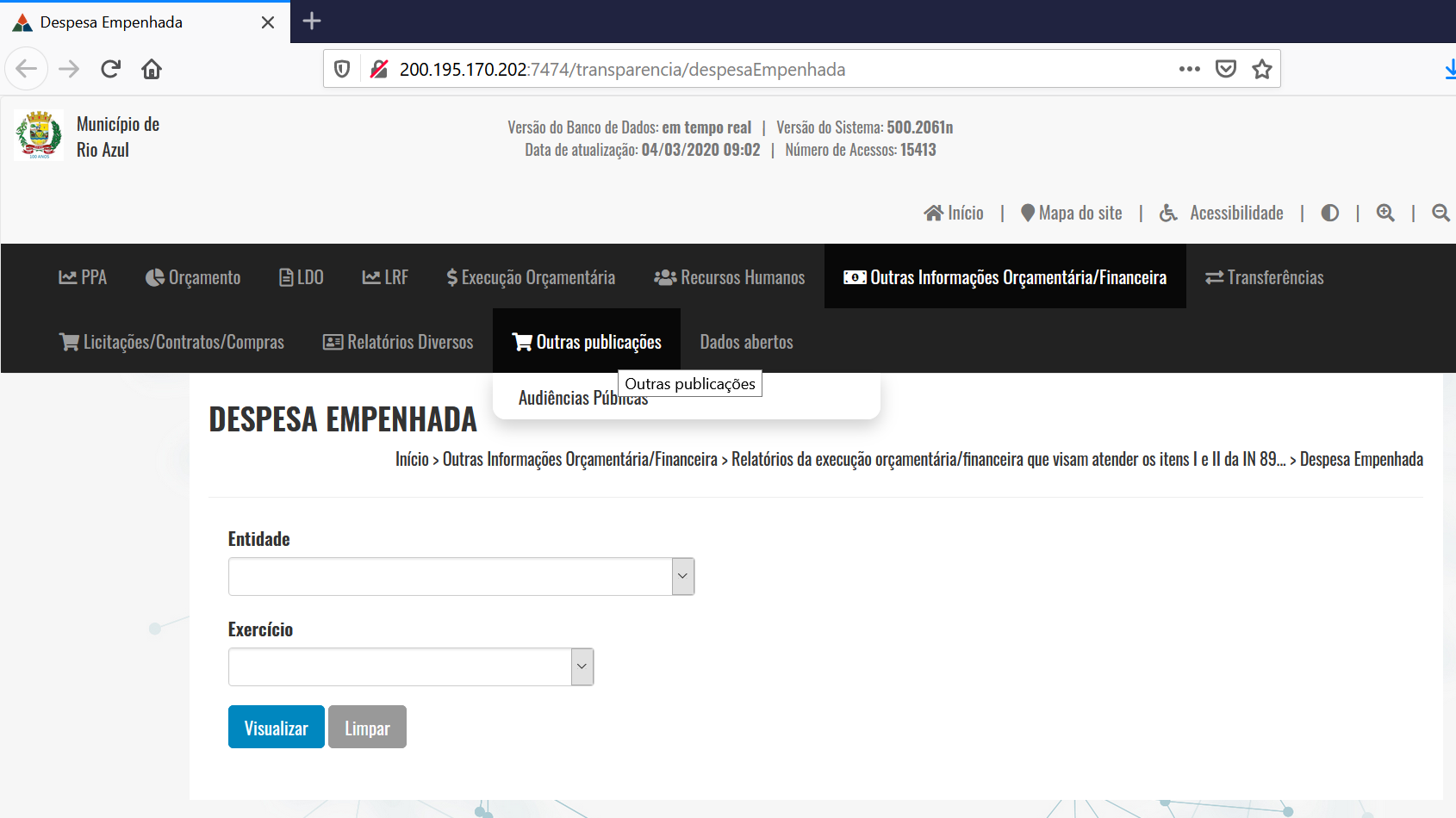 O usuário poderá  verificar todas as despesas empenhadas